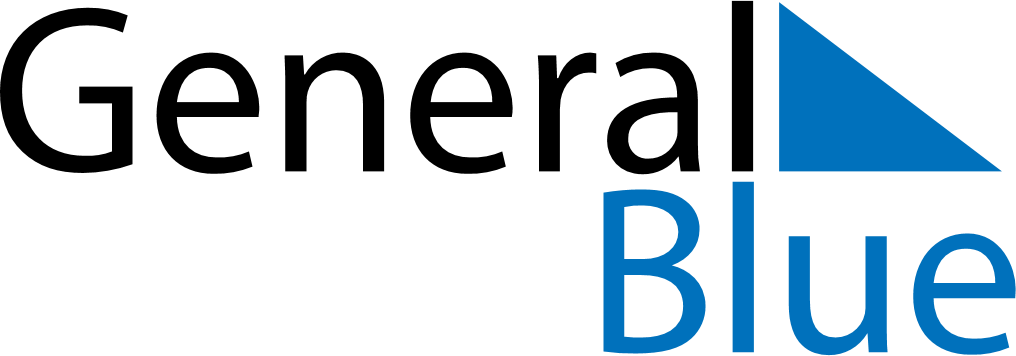 March 2024March 2024March 2024March 2024March 2024March 2024March 2024Skelleftea, Vaesterbotten, SwedenSkelleftea, Vaesterbotten, SwedenSkelleftea, Vaesterbotten, SwedenSkelleftea, Vaesterbotten, SwedenSkelleftea, Vaesterbotten, SwedenSkelleftea, Vaesterbotten, SwedenSkelleftea, Vaesterbotten, SwedenSundayMondayMondayTuesdayWednesdayThursdayFridaySaturday12Sunrise: 6:45 AMSunset: 4:52 PMDaylight: 10 hours and 6 minutes.Sunrise: 6:41 AMSunset: 4:55 PMDaylight: 10 hours and 13 minutes.34456789Sunrise: 6:37 AMSunset: 4:58 PMDaylight: 10 hours and 20 minutes.Sunrise: 6:34 AMSunset: 5:01 PMDaylight: 10 hours and 27 minutes.Sunrise: 6:34 AMSunset: 5:01 PMDaylight: 10 hours and 27 minutes.Sunrise: 6:30 AMSunset: 5:04 PMDaylight: 10 hours and 33 minutes.Sunrise: 6:27 AMSunset: 5:07 PMDaylight: 10 hours and 40 minutes.Sunrise: 6:23 AMSunset: 5:10 PMDaylight: 10 hours and 47 minutes.Sunrise: 6:19 AMSunset: 5:14 PMDaylight: 10 hours and 54 minutes.Sunrise: 6:16 AMSunset: 5:17 PMDaylight: 11 hours and 0 minutes.1011111213141516Sunrise: 6:12 AMSunset: 5:20 PMDaylight: 11 hours and 7 minutes.Sunrise: 6:08 AMSunset: 5:23 PMDaylight: 11 hours and 14 minutes.Sunrise: 6:08 AMSunset: 5:23 PMDaylight: 11 hours and 14 minutes.Sunrise: 6:05 AMSunset: 5:26 PMDaylight: 11 hours and 21 minutes.Sunrise: 6:01 AMSunset: 5:29 PMDaylight: 11 hours and 27 minutes.Sunrise: 5:58 AMSunset: 5:32 PMDaylight: 11 hours and 34 minutes.Sunrise: 5:54 AMSunset: 5:35 PMDaylight: 11 hours and 41 minutes.Sunrise: 5:50 AMSunset: 5:38 PMDaylight: 11 hours and 47 minutes.1718181920212223Sunrise: 5:47 AMSunset: 5:41 PMDaylight: 11 hours and 54 minutes.Sunrise: 5:43 AMSunset: 5:44 PMDaylight: 12 hours and 1 minute.Sunrise: 5:43 AMSunset: 5:44 PMDaylight: 12 hours and 1 minute.Sunrise: 5:39 AMSunset: 5:47 PMDaylight: 12 hours and 8 minutes.Sunrise: 5:36 AMSunset: 5:51 PMDaylight: 12 hours and 14 minutes.Sunrise: 5:32 AMSunset: 5:54 PMDaylight: 12 hours and 21 minutes.Sunrise: 5:28 AMSunset: 5:57 PMDaylight: 12 hours and 28 minutes.Sunrise: 5:25 AMSunset: 6:00 PMDaylight: 12 hours and 34 minutes.2425252627282930Sunrise: 5:21 AMSunset: 6:03 PMDaylight: 12 hours and 41 minutes.Sunrise: 5:17 AMSunset: 6:06 PMDaylight: 12 hours and 48 minutes.Sunrise: 5:17 AMSunset: 6:06 PMDaylight: 12 hours and 48 minutes.Sunrise: 5:14 AMSunset: 6:09 PMDaylight: 12 hours and 55 minutes.Sunrise: 5:10 AMSunset: 6:12 PMDaylight: 13 hours and 1 minute.Sunrise: 5:06 AMSunset: 6:15 PMDaylight: 13 hours and 8 minutes.Sunrise: 5:03 AMSunset: 6:18 PMDaylight: 13 hours and 15 minutes.Sunrise: 4:59 AMSunset: 6:21 PMDaylight: 13 hours and 21 minutes.31Sunrise: 5:55 AMSunset: 7:24 PMDaylight: 13 hours and 28 minutes.